HORARIO DE CLASES ONLINECURSOPROFESORA JEFECURSOPROFESORA JEFEIII° MEDIO  AIII° MEDIO  AIII° MEDIO  ACURSOPROFESORA JEFECURSOPROFESORA JEFESra: Mariela Muñoz CSra: Mariela Muñoz CSra: Mariela Muñoz CLUNESMARTESMIERCOLESJUEVESVIERNES9:00-10:00HISTORIA9:00-9:45LENGUAJE10:00-10:45ELECTIVO:FISICA-QUIMICACada 15 días 10:00-10:45ARTES VISUALESCada 15 días 11:00-12:00EDUCACION FISICACada 15 días11:00-11:45ELECTIVO:LECTURA Y ESCRITURA11:00-12:00EDUCACION FISICACada 15 días12:00-13:00ELECTIVO:BIOLOGIA CELULAR Y MOLECULAR14:00-14:45MATEMATICADesde Agosto14:00-14:45ELECTIVOPARTICIPACION Y ARGUMENTACION14:00-14:45INGLES14:00-15:30CIENCIAS PARA LA CIUDADANIA15:00-15:45ORIENTACIONCada 15 días16:00-17:30ELECTIVO:PROBABILIDAD Y ESTADISTICAVIDEO EXPLICATIVO16:00-17:00MUSICA16:00-16:45ELECTIVO:DISEÑO Y ARQUITECTURA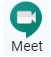 